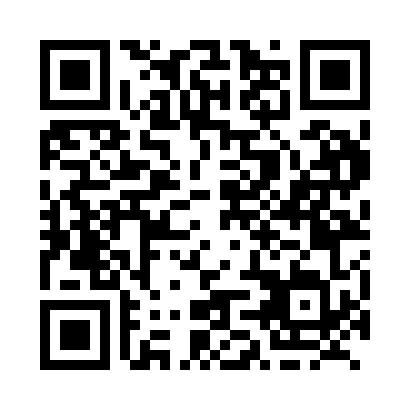 Prayer times for Griswold, Manitoba, CanadaWed 1 May 2024 - Fri 31 May 2024High Latitude Method: Angle Based RulePrayer Calculation Method: Islamic Society of North AmericaAsar Calculation Method: HanafiPrayer times provided by https://www.salahtimes.comDateDayFajrSunriseDhuhrAsrMaghribIsha1Wed4:286:181:396:459:0110:512Thu4:266:161:396:459:0210:533Fri4:236:141:396:469:0410:564Sat4:216:131:396:479:0510:585Sun4:186:111:396:489:0711:006Mon4:156:091:386:499:0811:037Tue4:136:081:386:509:1011:058Wed4:106:061:386:519:1111:089Thu4:086:051:386:529:1311:1010Fri4:056:031:386:539:1411:1311Sat4:036:011:386:539:1611:1512Sun4:006:001:386:549:1711:1713Mon3:585:591:386:559:1911:2014Tue3:555:571:386:569:2011:2215Wed3:535:561:386:579:2111:2516Thu3:515:541:386:589:2311:2717Fri3:485:531:386:589:2411:3018Sat3:465:521:386:599:2511:3219Sun3:455:511:387:009:2711:3320Mon3:445:501:387:019:2811:3321Tue3:445:481:397:029:2911:3422Wed3:435:471:397:029:3111:3523Thu3:435:461:397:039:3211:3524Fri3:425:451:397:049:3311:3625Sat3:425:441:397:049:3411:3726Sun3:415:431:397:059:3511:3727Mon3:415:421:397:069:3711:3828Tue3:405:411:397:079:3811:3929Wed3:405:411:397:079:3911:3930Thu3:405:401:407:089:4011:4031Fri3:395:391:407:089:4111:40